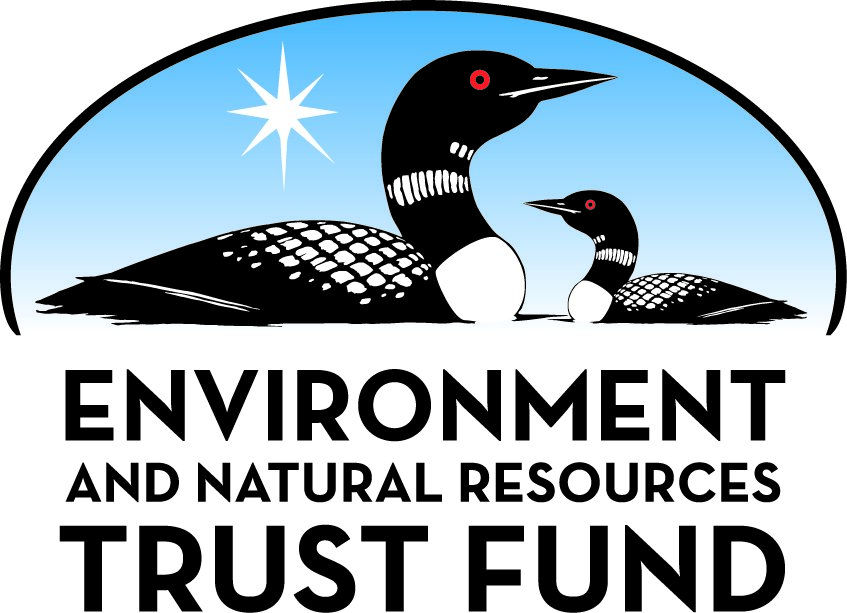 Environment and Natural Resources Trust Fund2021 Request for ProposalGeneral InformationProposal ID: 2021-147Proposal Title: Driving Conservation Behavior for Mussels and Water QualityProject Manager InformationName: Emily KalnickyOrganization: Minnesota Zoological SocietyOffice Telephone: (952) 431-9209Email: emily.kalnicky@state.mn.usProject Basic InformationProject Summary: The Minnesota Zoo will develop research-supported strategies to engage the public in specific conservation behaviors they can take in order to improve water quality and mussel health across the state.Funds Requested: $191,000Proposed Project Completion: 2024-06-30LCCMR Funding Category: Small Projects (H)
	Secondary Category: Environmental Education (C)Project LocationWhat is the best scale for describing where your work will take place?  
	StatewideWhat is the best scale to describe the area impacted by your work?  
	StatewideWhen will the work impact occur?  
	During the ProjectNarrativeDescribe the opportunity or problem your proposal seeks to address. Include any relevant background information.In order to effectively conserve and preserve native mussels and improve water quality in Minnesota, we must engage the public in specific conservation actions that they can take to have a positive impact. Building upon the Minnesota Zoo’s novel educational and large-scale informational campaign (Show Us Your Mussels Challenge) and research on the biology of native mussels, which have been previously funded through ENRTF, we propose to use social science to develop a research-supported public engagement campaign in order to foster conservation behaviors beneficial to Minnesota mussels and waterways. We chose to focus this project on native mussels as native mussels serve as critical ecosystem engineers, creating habitat for fish and other aquatic wildlife and helping to keep Minnesota’s waterways clean. However, mussel populations in many of Minnesota’s waterways have been significantly depleted, in part, due to behaviors many general public may be unintentionally participating in. Examples of these actions may include not scooping pet waste (i.e., improper pet waste disposal) or using too much road or sidewalk salt in winter.What is your proposed solution to the problem or opportunity discussed above? i.e. What are you seeking funding to do? You will be asked to expand on this in Activities and Milestones.Our innovative approach combines natural science research on native mussels with a public engagement campaign grounded in social science research on behavior change. This interdisciplinary approach will enable us to have broad public participation in conservation behaviors to conserve and benefit native mussels and water quality across the state. By using a social science framework for fostering conservation behavior change, we will identify the specific behaviors the public can participate in that will have the greatest impact on water quality and mussel health. We will then develop a strategy to reduce any barriers, and enhance any perceived benefits the public has with regards to participating in that specific behavior. Once we have developed the public engagement strategy, we will implement, evaluate, and refine so that we have the greatest positive impact on water quality and mussel health across Minnesota.What are the specific project outcomes as they relate to the public purpose of protection, conservation, preservation, and enhancement of the state’s natural resources? As a result of the proposed project, we will:
•	Identify the specific conservation behaviors that would have the greatest benefit on native mussels and water quality in Minnesota.
•	Implement strategies to encourage public participation in those conservation behaviors to benefit waterways and aquatic wildlife across Minnesota.

*Please note that this is a resubmission from last Fiscal Year, which will be withdrawn if and when the project is approved by the legislature.*Activities and MilestonesActivity 1: Broad Public Behavior Change Strategy Research, Implementation and RefinementActivity Budget: $183,000Activity Description: 
Based on initial research at the Zoo, we are most interested in focusing the behavior change campaign on animal pet waste and winter road or sidewalk salt usage. These are two areas in Minnesota that have a large impact on water quality and mussel health. However, the actual behavior(s) selected will be determined from the data and initial selection in consultation with the contracted specialist. Once we have identified the behavior of interest we will then pilot strategies designed to encourage the public to change their behavior in order to positively impact water quality and native mussels. We will pilot, evaluate, and revise the strategy before a broad implementation of the strategy to the public. The Minnesota Zoo will contract an outside specialist to ensure that the public’s needs are addressed and the behavior change strategy and selection is grounded in social science research.Activity Milestones: Activity 2: Outreach to Visitors at Minnesota ZooActivity Budget: $8,000Activity Description: 
Based on the results of Activity 1, we will design an interpretive display and signage that will be placed onsite at the Minnesota Zoo’s Mussel Conservation Cabin, and also available digitally to our visitors not able to come to the Zoo. Onsite interpretive displays and signage, along with digital engagement, enable us to reach our more than 1.3 million annual visitors, and engage them in social-science supported actions they can take to positively affect mussels and water quality.Activity Milestones: Project Partners and CollaboratorsLong-Term Implementation and FundingDescribe how the results will be implemented and how any ongoing effort will be funded. If not already addressed as part of the project, how will findings, results, and products developed be implemented after project completion? If additional work is needed, how will this be funded? 
This project is part of an effort to restore imperiled mussel populations in the Upper Midwest to historic levels and improve water quality. This project focuses on actions the general public can take to support mussels and water quality across the state. We anticipate Zoo staff will maintain the strategy implementation after the granting period for this project is complete. Depending upon the strategy identified, there may be additional costs for supplies in order to continue to implement across the state. In this case, we will look for alternate, non-ENRTF sources/partners to offset any costs for continued long-term implementation.Project Manager and Organization QualificationsProject Manager Name: Emily KalnickyJob Title: Evaluation and Research SpecialistProvide description of the project manager’s qualifications to manage the proposed project. 
Dr. Emily Kalnicky, Evaluation and Research Specialist at Minnesota Zoo and University of Minnesota Institute on the Environment (IonE) Fellow, will serve as project manager for the proposed work. Kalnicky’s lifelong career interest and passion for developing programming and research focused on connecting youth and adults to nature began more than 20 years ago as a volunteer at the Henry Vilas Zoo in her hometown of Madison, WI. She holds a doctorate in ecology from Utah State University, a master’s in natural resources and environmental sciences from the University of Illinois at Urbana-Champaign, and bachelor of science degrees in zoology, psychology and Spanish from the University of Wisconsin-Madison. Kalnicky is an ecologist with extensive experience using a social-ecological systems, environmental, and conservation psychology approach to better understand pressing environmental concerns including fostering environmentally responsible behavior, invasive species management, and species conservation. Kalnicky has spent her career in a variety of museum contexts directing education and research programs, including her current position at Minnesota Zoo where she oversees all social science research and evaluation efforts. Kalnicky is the recipient of numerous research grants, awards, and scholarships to support her work and she has published her work in a variety of peer-reviewed scientific journals.  She is an experienced public speaker and has presented her research to a variety of scientific and non-scientific audiences.

For the proposed project, Kalnicky will serve as Project Manager, where she will oversee all project planning, development, and implementation. She will provide scientific guidance, manage the competitive bid professional service contract, manage budgets, prepare reports and prepare any resultant peer-reviewed publications.Organization: Minnesota Zoological SocietyOrganization Description: 
Established in 1978 to provide Minnesota residents and guests with an opportunity to experience animals from the exotic to the familiar in natural habitats, today the Zoo is one of the State’s premier cultural, educational and conservation institutions. 

The Minnesota Zoo’s mission is to connect people, animals and the natural world to save wildlife. With 1.3 million guests a year, over 2.7 million website hits annually and state-wide outreach programs reaching thousands more, the Zoo is in an excellent position to strengthen Minnesotans’ awareness and understanding of our State’s commitment to wildlife, science and conservation. The Zoo is the State’s largest environmental educator with more than 500,000 participants in Zoo education programs. 

The Minnesota Zoo is also a leader in conservation – directing efforts and partnering with others on a variety of conservation programs at the Zoo, in Minnesota and across the globe. Advancing the science of wildlife conservation is an important part of the Zoo’s work, as evidenced by the Zoo’s research on wildlife behavior, ecology, genetics, disease, and conservation. The Zoo has a proven record of using its resources efficiently and effectively, matching the State’s investment.Budget SummaryClassified Staff or Generally Ineligible ExpensesNon ENRTF FundsAttachmentsRequired AttachmentsVisual ComponentFile: Alternate Text for Visual ComponentFive circles-arrows between, and text: select behaviors, uncover barriers & benefits, develop strategy, pilot strategy, implement broadly & evaluate. Four other circles-text goals plus pictures of healthy mussels, clean water.Administrative UseDoes your project include restoration or acquisition of land rights? 
	NoDoes your project have patent, royalties, or revenue potential? 
	NoDoes your project include research? 
	YesDoes the organization have a fiscal agent for this project? 
	NoDescriptionCompletion DateSpecialist contracted and research completed.2022-04-30Developed strategy for engaging the public in the conservation behavior(s).2022-12-31Most effective conservation behaviors identified.2022-12-31Implementation, revision, and evaluation of the strategy.2024-05-31Final report on effectiveness and impact of the implemented strategies.2024-06-30DescriptionCompletion DateContent and design of display/signage completed.2024-02-28Installation of display/signage.2024-06-30NameOrganizationRoleReceiving FundsConservation, Interpretive, Life Support, Educaiton, and Aquariums staffMinnesota Zoo and beyoondZoo Conservation, Interpretive, Life Support, Education, and Aquariums staff will provide expertise for this project. Depending upon the behaviors and strategies identified in Activity 1, we may identify and seek a variety of partners to assist in implementing the public engagement behavior change strategy.NoCategory / NameSubcategory or TypeDescriptionPurposeGen. Ineli gible% Bene fits# FTEClass ified Staff?$ AmountPersonnelE. Kalnicky, Evaluation and Research SpecialistProject Manager and Social Science/Evaluation expert33%0.3$41,610M. Mallinger, Conservation Engagement SpecialistAssist in conservation messaging and strategy development33%0.15X$14,250K. Quam, Graphic DesignerAssist in graphic design and brand standards for messaging14%0.04X$4,140Sub Total$60,000Contracts and ServicesTBD (Competitive bid)Professional or Technical Service ContractContract with Community Based Social Marketing specialists (averaging $35,000 / year x 3 years). Consultant selected through a competitive application process.1.35$105,000Sub Total$105,000Equipment, Tools, and SuppliesTools and SuppliesSupplies for strategy implementation (e.g. decals, stickers, signs, etc)Used in public engagement strategy implementation$20,000Tools and SuppliesInterpretive display/signage at Minnesota ZooProvide interpreation to the Minnesota Zoo community$6,000Sub Total$26,000Capital ExpendituresSub Total-Acquisitions and StewardshipSub Total-Travel In MinnesotaSub Total-Travel Outside MinnesotaSub Total-Printing and PublicationSub Total-Other ExpensesSub Total-Grand Total$191,000Category/NameSubcategory or TypeDescriptionJustification Ineligible Expense or Classified Staff RequestPersonnel - M. Mallinger, Conservation Engagement SpecialistAssist in conservation messaging and strategy developmentClassified : The ENRTF funding will make it possible for these staff to work on this project for the percentage of time indicated in the budget. Without this funding they would not be able to support this project with their time. Further, the nature of the success of this project necessitates some level of expertise coming from the Zoo, which these staff will be instrumental in providing in order to have successful completion of the project. Responsibilities for the classified staff will be reprioritized and reallocated as necessary to support this project.
Personnel - K. Quam, Graphic DesignerAssist in graphic design and brand standards for messagingClassified : The ENRTF funding will make it possible for these staff to work on this project for the percentage of time indicated in the budget. Without this funding they would not be able to support this project with their time. Further, the nature of the success of this project necessitates some level of expertise coming from the Zoo, which these staff will be instrumental in providing in order to have successful completion of the project. Responsibilities for the classified staff will be reprioritized and reallocated as necessary to support this project.
CategorySpecific SourceUseStatusAmountStateState Sub Total-Non-StateCashGeneral operating budget of the Minnesota Zoo to support approximately 15% of the indirect costs for the proposal.Used to cover indirect costs for the proposal, estimated at 15% of the total proposal cost.Pending$28,587Non State Sub Total$28,587Funds Total$28,587